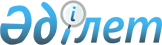 О внесении изменений в решение Уйгурского районного маслихата от 20 декабря 2016 года № 6-10-57 "О бюджете Уйгурского района на 2017-2019 годы"Решение Уйгурского районного маслихата Алматинской области от 28 февраля 2017 года № 6-11-66. Зарегистрировано Департаментом юстиции Алматинской области 16 марта 2017 года № 4144      В соответствии с подпунктом 5) пункта 4 статьи 104 и пунктом 4 статьи 106 Бюджетного кодекса Республики Казахстан от 04 декабря 2008 года, подпунктом 1) пункта 1 статьи 6 Закона Республики Казахстан от 23 января 2001 года "О местном государственном управлении и самоуправлении в Республике Казахстан", Уйгурский районный маслихат РЕШИЛ:

      1. Внести в решение Уйгурского районного маслихата от 20 декабря 2016 года № 6-10-57 "О бюджете Уйгурского района на 2017-2019 годы" (зарегистрирован в Реестре государственной регистрации нормативных правовых актов № 4044, опубликован 12 января 2017 года, 20 января 2017 года, 27 января 2017 года, 30 января 2017 года, 6 февраля 2017 года в газете "Карадала тынысы – Карадала напаси") следующие изменения:

      пункт 1 указанного решения изложить в новой редакции:

      "1. Утвердить районный бюджет на 2017-2019 годы, согласно приложениям 1, 2 и 3 соответственно, в том числе на 2017 год в следующих объемах:

      1) доходы 9058963 тысячи тенге, в том числе:

      налоговые поступления 1589585 тысячи тенге;

      неналоговые поступления 7802 тысячи тенге;

      поступления от продажи основного капитала 50300 тысячи тенге;

      поступления трансфертов 7411276 тысячи тенге; в том числе:

      целевые текущие трансферты 1242413 тысячи тенге;

      целевые трансферты на развитие 2705583 тысячи тенге;

      субвенции 3463280 тысячи тенге;

      2) затраты 9135842 тысячи тенге;

      3) чистое бюджетное кредитование 13621 тысячи тенге, в том числе:

      бюджетные кредиты 34035 тысячи тенге;

      погашение бюджетных кредитов 20414 тысячи тенге;

      4) дефицит (профицит) бюджета (-)90500 тысячи тенге;

      5) финансирование дефицита (использование профицита) бюджета 90500 тысячи тенге.

      2. Приложение 1 к указанному решению изложить в новой редакции согласно приложению к настоящему решению.

      3. Контроль за исполнением настоящего решения возложить на постоянную комиссию Уйгурского районного маслихата "По бюджету, социально-экономическому развитию, промышленности, транспорту, строительству, связи, экологии и эффективному использованию природных ресурсов". 

      4. Настоящее решение вводится в действие с 1 января 2017 года

 Бюджет Уйгурского района на 2017 год
					© 2012. РГП на ПХВ «Институт законодательства и правовой информации Республики Казахстан» Министерства юстиции Республики Казахстан
				
      Председатель сессии

      Уйгурского районного маслихата

Б. Атагелдиев

      Секретарь Уйгурского 

      районного маслихата

Н. Есжан
Приложение к решению Уйгурского районного маслихата от 28 февраля 2017 года № 6-11-66 "О внесении изменений в решение Уйгурского районного маслихата от 20 декабря 2016 года № 6-10-57 "О бюджете Уйгурского района на 2017-2019 годы" Приложение 1 утвержденное решением районного маслихата от 20 декабря 2016 года №6-10-57 "О бюджете Уйгурского района на 2017-2019 годы"Категория 

Категория 

Категория 

Категория 

 

Сумма

(тысяч тенге)

 

Класс

Класс

Класс

 

Сумма

(тысяч тенге)

 

 Подкласс

 Подкласс

 

Сумма

(тысяч тенге)

 

1

2

3

Наименование

 

Сумма

(тысяч тенге)

 

I. Доходы

9058963

1

Налоговые поступления

1589585

01

Подоходный налог

59900

2

Индивидуальный подоходный налог

59900

04

Hалоги на собственность

1486637

1

Hалоги на имущество

1397228

3

Земельный налог

3457

4

Hалог на транспортные средства

82954

5

Единый земельный налог

2998

05

Внутренние налоги на товары, работы и услуги

36706

2

Акцизы

4342

3

Поступления за использование природных и других ресурсов

1450

4

Сборы за ведение предпринимательской и профессиональной деятельности

29872

5

Налог на игорный бизнес

1042

08

Обязательные платежи, взимаемые за совершение юридически значимых действий и (или) выдачу документов уполномоченными на то государственными органами или должностными лицами

6342

1

Государственная пошлина

6342

2

Неналоговые поступления

7802

01

Доходы от государственной собственности

2483

5

Доходы от аренды имущества, находящегося в государственной собственности

2483

04

Штрафы, пени, санкции, взыскания, налагаемые государственными учреждениями, финансируемыми из государственного бюджета, а также содержащимися и финансируемыми из бюджета (сметы расходов) Национального Банка Республики Казахстан 

0

1

Штрафы, пени, санкции, взыскания, налагаемые государственными учреждениями, финансируемыми из государственного бюджета, а также содержащимися и финансируемыми из бюджета (сметы расходов) Национального Банка Республики Казахстан, за исключением поступлений от организаций нефтяного сектора 

0

06

Прочие неналоговые поступления

5319

1

Прочие неналоговые поступления

5319

3

Поступления от продажи основного капитала

50300

03

Продажа земли и нематериальных активов

50300

1

Продажа земли

50300

4

Поступления трансфертов 

7411276

02

Трансферты из вышестоящих органов государственного управления

7411276

2

Трансферты из областного бюджета

7411276

Функциональная группа 

Функциональная группа 

Функциональная группа 

Функциональная группа 

Функциональная группа 

 

Сумма

(тысяч

 тенге)

 

 

 Функциональная подгруппа 

 Функциональная подгруппа 

 Функциональная подгруппа 

 Функциональная подгруппа 

 Функциональная подгруппа 

 

Сумма

(тысяч

 тенге)

 

 

 Администратор бюджетных программ 

 Администратор бюджетных программ 

 Администратор бюджетных программ 

 Администратор бюджетных программ 

 Администратор бюджетных программ 

 

Сумма

(тысяч

 тенге)

 

 

 Программа 

 Программа 

 Программа 

 Программа 

 Программа 

 

Сумма

(тысяч

 тенге)

 

 

Наименование

 

Сумма

(тысяч

 тенге)

 

 

II. Затраты

9135842

01

Государственные услуги общего характера

492176

1

Представительные, исполнительные и другие органы, выполняющие общие функции государственного управления

452379

112

Аппарат маслихата района (города областного значения)

17336

001

Услуги по обеспечению деятельности маслихата района (города областного значения)

17086

003

Капитальные расходы государственного органа

250

122

Аппарат акима района (города областного значения)

162265

001

Услуги по обеспечению деятельности акима района (города областного значения)

81607

003

Капитальные расходы государственного органа

80658

123

Аппарат акима района в городе, города районного значения, поселка, села, сельского округа

272778

001

Услуги по обеспечению деятельности акима района в городе, города районного значения, поселка, села, сельского округа

269278

022

Капитальные расходы государственного органа

3500

2

Финансовая деятельность

22418

452

Отдел финансов района (города областного значения)

22418

001

Услуги по реализации государственной политики в области исполнения бюджета и управления коммунальной собственностью района (города областного значения)

14437

003

Проведение оценки имущества в целях налогообложения

738

010

Приватизация, управление коммунальным имуществом, постприватизационная деятельность и регулирование споров, связанных с этим 

993

018

Капитальные расходы государственного органа 

6250

5

Планирование и статистическая деятельность

17379

453

Отдел экономики и бюджетного планирования района (города областного значения)

17379

001

Услуги по реализации государственной политики в области формирования и развития экономической политики, системы государственного планирования

15729

004

Капитальные расходы государственного органа 

1650

02

Оборона

3890

1

Военные нужды

2841

122

Аппарат акима района (города областного значения)

2841

005

Мероприятия в рамках исполнения всеобщей воинской обязанности

2841

2

Организация работы по чрезвычайным ситуациям

1049

122

Аппарат акима района (города областного значения)

1049

007

Мероприятия по профилактике и тушению степных пожаров районного (городского) масштаба, а также пожаров в населенных пунктах, в которых не созданы органы государственной противопожарной службы

1049

03

Общественный порядок, безопасность, правовая, судебная, уголовно-исполнительная деятельность

2049

9

Прочие услуги в области общественного порядка и безопасности

2049

485

Отдел пассажирского транспорта и автомобильных дорог района (города областного значения)

2049

021

Обеспечение безопасности дорожного движения в населенных пунктах

2049

04

Образование

4584648

1

Дошкольное воспитание и обучение

389671

464

Отдел образования района (города областного значения)

389671

009

Обеспечение деятельности организаций дошкольного воспитания и обучения

40688

040

Реализация государственного образовательного заказа в дошкольных организациях образования

348983

2

Начальное, основное среднее и общее среднее образование

3678681

123

Аппарат акима района в городе, города районного значения, поселка, села, сельского округа

0

005

Организация бесплатного подвоза учащихся до школы и обратно в сельской местности

0

464

Отдел образования района (города областного значения)

3618599

003

Общеобразовательное обучение

3618599

465

Отдел физической культуры и спорта района (города областного значения)

60082

017

Дополнительное образование для детей и юношества по спорту

60082

9

Прочие услуги в области образования

516296

464

Отдел образования района (города областного значения)

516296

001

Услуги по реализации государственной политики на местном уровне в области образования

15579

004

Информатизация системы образования в государственных учреждениях образования района (города областного значения)

25050

005

Приобретение и доставка учебников, учебно-методических комплексов для государственных учреждений образования района (города областного значения)

109982

012

Капитальные расходы государственного органа 

250

015

Ежемесячная выплата денежных средств опекунам (попечителям) на содержание ребенка-сироты (детей-сирот), и ребенка (детей), оставшегося без попечения родителей

18083

022

Выплата единовременных денежных средств казахстанским гражданам, усыновившим (удочерившим) ребенка (детей)-сироту и ребенка (детей), оставшегося без попечения родителей

0

067

Капитальные расходы подведомственных государственных учреждений и организаций

347352

06

Социальная помощь и социальное обеспечение

515025

1

Социальное обеспечение

129126

451

Отдел занятости и социальных программ района (города областного значения)

128309

005

Государственная адресная социальная помощь

7480

016

Государственные пособия на детей до 18 лет

96173

025

Внедрение обусловленной денежной помощи по проекту "Өрлеу"

24656

464

Отдел образования района (города областного значения)

817

030

Содержание ребенка (детей), переданного патронатным воспитателям

817

2

Социальная помощь

353844

451

Отдел занятости и социальных программ района (города областного значения)

353844

002

Программа занятости

117238

004

Оказание социальной помощи на приобретение топлива специалистам здравоохранения, образования, социального обеспечения, культуры, спорта и ветеринарии в сельской местности в соответствии с законодательством Республики Казахстан

34671

006

Оказание жилищной помощи

55860

007

Социальная помощь отдельным категориям нуждающихся граждан по решениям местных представительных органов

7313

010

Материальное обеспечение детей-инвалидов, воспитывающихся и обучающихся на дому

6535

014

Оказание социальной помощи нуждающимся гражданам на дому

61138

017

Обеспечение нуждающихся инвалидов обязательными гигиеническими средствами и предоставление услуг специалистами жестового языка, индивидуальными помощниками в соответствии с индивидуальной программой реабилитации инвалида

40407

023

Обеспечение деятельности центров занятости населения

30682

9

Прочие услуги в области социальной помощи и социального обеспечения

32055

451

Отдел занятости и социальных программ района (города областного значения)

32055

001

Услуги по реализации государственной политики на местном уровне в области обеспечения занятости и реализации социальных программ для населения

24674

011

Оплата услуг по зачислению, выплате и доставке пособий и других социальных выплат

3328

021

Капитальные расходы государственного органа 

250

050

Реализация Плана мероприятий по обеспечению прав и улучшению качества жизни инвалидов

3803

07

Жилищно-коммунальное хозяйство

2716416

1

Жилищное хозяйство

1994958

487

Отдел жилищно-коммунального хозяйства и жилищной инспекции района (города областного значения)

11084

001

Услуги по реализации государственной политики на местном уровне в области жилищно-коммунального хозяйства и жилищного фонда

10834

003

Капитальные расходы государственного органа 

250

005

Организация сохранения государственного жилищного фонда

0

006

Обеспечение жильем отдельных категорий граждан

0

041

Ремонт и благоустройство объектов в рамках развития городов и сельских населенных пунктов по Дорожной карте занятости 2020

0

467

Отдел строительства района (города областного значения)

1983874

003

Проектирование и (или) строительство, реконструкция жилья коммунального жилищного фонда

86439

004

Проектирование, развитие и (или) обустройство инженерно-коммуникационной инфраструктуры

1897435

2

Коммунальное хозяйство

701458

487

Отдел жилищно-коммунального хозяйства и жилищной инспекции района (города областного значения)

701458

016

Функционирование системы водоснабжения и водоотведения

0

029

Развитие системы водоснабжения и водоотведения

701458

3

Благоустройство населенных пунктов

20000

123

Аппарат акима района в городе, города районного значения, поселка, села, сельского округа

20000

008

Освещение улиц населенных пунктов

20000

009

Обеспечение санитарии населенных пунктов

0

011

Благоустройство и озеленение населенных пунктов

0

08

Культура, спорт, туризм и информационное пространство

195405

1

Деятельность в области культуры

103229

455

Отдел культуры и развития языков района (города областного значения)

103229

003

Поддержка культурно-досуговой работы

103229

2

Спорт

10583

465

Отдел физической культуры и спорта района (города областного значения)

10583

001

Услуги по реализации государственной политики на местном уровне в сфере физической культуры и спорта

6713

004

Капитальные расходы государственного органа 

250

005

Развитие массового спорта и национальных видов спорта

0

006

Проведение спортивных соревнований на районном (города областного значения) уровне

333

007

Подготовка и участие членов сборных команд района (города областного значения) по различным видам спорта на областных спортивных соревнованиях

3287

032

Капитальные расходы подведомственных государственных учреждений и организаций

0

3

Информационное пространство

57028

455

Отдел культуры и развития языков района (города областного значения)

47800

006

Функционирование районных (городских) библиотек

46964

007

Развитие государственного языка и других языков народа Казахстана

836

456

Отдел внутренней политики района (города областного значения)

9228

002

Услуги по проведению государственной информационной политики

9228

9

Прочие услуги по организации культуры, спорта, туризма и информационного пространства

24565

455

Отдел культуры и развития языков района (города областного значения)

6307

001

Услуги по реализации государственной политики на местном уровне в области развития языков и культуры

6057

010

Капитальные расходы государственного органа 

250

032

Капитальные расходы подведомственных государственных учреждений и организаций

0

456

Отдел внутренней политики района (города областного значения)

18258

001

Услуги по реализации государственной политики на местном уровне в области информации, укрепления государственности и формирования социального оптимизма граждан

18008

006

Капитальные расходы государственного органа 

250

10

Сельское, водное, лесное, рыбное хозяйство, особо охраняемые природные территории, охрана окружающей среды и животного мира, земельные отношения

217435

1

Сельское хозяйство

184454

462

Отдел сельского хозяйства района (города областного значения)

18315

001

Услуги по реализации государственной политики на местном уровне в сфере сельского хозяйства

18065

006

Капитальные расходы государственного органа 

250

473

Отдел ветеринарии района (города областного значения)

166139

001

Услуги по реализации государственной политики на местном уровне в сфере ветеринарии

11866

003

Капитальные расходы государственного органа 

250

005

Обеспечение функционирования скотомогильников (биотермических ям) 

2122

006

Организация санитарного убоя больных животных

967

007

Организация отлова и уничтожения бродячих собак и кошек

3000

008

Возмещение владельцам стоимости изымаемых и уничтожаемых больных животных, продуктов и сырья животного происхождения

6445

009

Проведение ветеринарных мероприятий по энзоотическим болезням животных

604

010

Проведение мероприятий по идентификации сельскохозяйственных животных

3668

011

Проведение противоэпизоотических мероприятий

137217

6

Земельное отношение

18803

463

Отдел земельных отношений района (города областного значения)

18803

001

Услуги по реализации государственной политики в области регулирования земельных отношений на территории района (города областного значения)

10568

006

Землеустройство, проводимое при установлении границ районов, городов областного значения, районного значения, сельских округов, поселков, сел

1985

007

Капитальные расходы государственного органа 

6250

9

Прочие услуги в области сельского, водного, лесного, рыбного хозяйства, охраны окружающей среды и земельных отношений

14178

453

Отдел экономики и бюджетного планирования района (города областного значения)

14178

099

Реализация мер по оказанию социальной поддержки специалистов

14178

11

Промышленность, архитектурная, градостроительная и строительная деятельность

22715

2

Архитектурная, градостроительная и строительная деятельность

22715

467

Отдел строительства района (города областного значения)

13950

001

Услуги по реализации государственной политики на местном уровне в области строительства

7700

017

Капитальные расходы государственного органа 

6250

468

Отдел архитектуры и градостроительства района (города областного значения)

8765

001

Услуги по реализации государственной политики в области архитектуры и градостроительства на местном уровне 

8515

004

Капитальные расходы государственного органа 

250

12

Транспорт и коммуникации

215439

1

Автомобильный транспорт

208037

485

Отдел пассажирского транспорта и автомобильных дорог района (города областного значения

208037

023

Обеспечение функционирования автомобильных дорог

19321

045

Капитальный и средний ремонт автомобильных дорог районного значения и улиц населенных пунктов

188716

9

Прочие услуги в сфере транспорта и коммуникаций

7402

485

Отдел пассажирского транспорта и автомобильных дорог района (города областного значения)

7402

001

Услуги по реализации государственной политики на местном уровне в области пассажирского транспорта и автомобильных дорог 

7152

003

Капитальные расходы государственного органа 

250

13

Прочие

68373

3

Поддержка предпринимательской деятельности и защита конкуренции

7437

469

Отдел предпринимательства района (города областного значения)

7437

001

Услуги по реализации государственной политики на местном уровне в области развития предпринимательства и промышленности 

7187

004

Капитальные расходы государственного органа 

250

9

Прочие

60936

123

Аппарат акима района в городе, города районного значения, поселка, села, сельского округа

55169

040

Реализация мер по содействию экономическому развитию регионов в рамках Программы "Развитие регионов" 

55169

452

Отдел финансов района (города областного значения)

5767

012

Резерв местного исполнительного органа района (города областного значения) 

5767

14

Обслуживание долга

1

452

Отдел финансов района (города областного значения)

1

013

Обслуживание долга местных исполнительных органов по выплате вознаграждений и иных платежей по займам из областного бюджета

1

15

Трансферты

102270

1

Трансферты

102270

452

Отдел финансов района (города областного значения)

102270

006

Возврат неиспользованных (недоиспользованных) целевых трансфертов

9 008 

016

Возврат, использованных не по целевому назначению целевых трансфертов

0 

051

Трансферты органам местного самоуправления

89050

054

Возврат сумм неиспользованных (недоиспользованных) целевых трансфертов, выделенных из республиканского бюджета за счет целевого трансферта из Национального фонда Республики Казахстан

4212

III.Чистое бюджетное кредитование

13621

Бюджетные кредиты

34035

10

Сельское, водное, лесное, рыбное хозяйство, особо охраняемые природные территории, охрана окружающей среды и животного мира, земельные отношения

34035

9

Прочие услуги в области сельского, водного, лесного, рыбного хозяйства, охраны окружающей среды и земельных отношений

34035

453

Отдел экономики и бюджетного планирования района (города областного значения)

34035

006

Бюджетные кредиты для реализации мер социальной поддержки специалистов

34035

Категория

Категория

Категория

Категория

Сумма (тысяч тенге)

Класс

Класс

Класс

Сумма (тысяч тенге)

Подкласс

Подкласс

Сумма (тысяч тенге)

Наименование

Сумма (тысяч тенге)

5

Погашение бюджетных кредитов

20414

01

Погашение бюджетных кредитов

20414

1

Погашение бюджетных кредитов, выданных из государственного бюджета

20414

13

Погашение бюджетных кредитов, выданных из местного бюджета физическим лицам

20414

Категория

Категория

Категория

Категория

Сумма (тысяч тенге)

Класс

Класс

Класс

Сумма (тысяч тенге)

Подкласс

Подкласс

Сумма (тысяч тенге)

Наименование

Сумма (тысяч тенге)

V. Дефицит (профицит) бюджета

-90500

VI. Финансирование дефицита (использование профицита) бюджета

90500

7

Поступления займов

34035

7

01

Внутренние государственные займы

34035

2

Договоры займа

34035

03

Займы, получаемые местным исполнительным органом района (города областного значения)

34035

8

Используемые остатки бюджетных средств

76879

01

Остатки бюджетных средств

76879

1

Свободные остатки бюджетных средств

76879

01

Свободные остатки бюджетных средств

76879

